В Посольство Финляндии в Российской ФедерацииОт ПОБЕДИНА Ростислава Рашевича, 1961.г.р., загранпаспорт сер.65 №4963997, проживающего по адресу: 420036, РФ, г. Казань, ул.Тар Урам, д.1А, кв.130
тел.: +79033063194 ТРЕБОВАНИЕ о ПЕРЕСМОТРЕ  решения  об отказе  выдачи  визы в ФинляндиюС целью получения визы для поездки в Финляндию 1 ноября 2018 г. я обратился в визовый центр  Казани (ООО «ВиЭф Сервисес»), куда сдал все необходимые документы и уплатил для этого все необходимые платежи: консульский сбор, сервисный сбор и оформил международную медицинскую страховку.Однако 16 ноября 2018 г. мне в этом учреждении вручили пакет с документами, в котором мне было отказано в получении визы в Финляндию. В официальном отказе от посольства Финляндии от 13 ноября с.г. указаны 3 причины, которые повлияли на принятие решения об отказе выдачи визы.Первая причина – «вы уже пробыли 90 дней в течение 180-дневного периода на территории стран-членов на основании стандартной визы или визы с ограниченным территориальным действием».Вторая причина – «представленная информация, подтверждающая цель и условия предполагаемого пребывания, была недостоверной».Третья причина  –  «нельзя было установить Ваше намерение покинуть территорию государств-членов до окончания срока действия визы».Поясняю  свою точку зрения по этим пунктам, считая, что они не являются значимыми для отказа мне в выдаче визы в Финляндию и в страны Шенгена. 1.Действительно, я пробыл на территории стран Шенгена с 4 июля по 16 октября 2018 г., прилетев самолетом в аэропорт Хельсинки.  Всего в Финляндии, как турист, пробыл с 4 июля по 13 июля включительно. Проживал в хостеле «Аркадия» по адресу: Хельсинки, ул. Таттарисуентие, д.1.  Далее проехал на территорию Польши транзитом через  Эстонию, Латвию и Литву. В Польше в качестве туриста пробыл с 14 июля по 24 июля с.г. в  г. Гданьске, где планировал встретиться с экс-президентом  Польши Лехом Валенсой – в Европейском Центре «Солидарности». Встреча с ним мне была необходима для проведения с ним интервью к его 75-летию со дня рождения,- так как  являюсь профессиональным журналистом и  членом Союза журналистов РФ. К тому же являюсь и оппозиционным  российским политиком, поэтому хотелось с ним проконсультироваться на тему возможной будущей мирной революции в России. К сожалению, встреча с ним не состоялась, о – он был очень занят. Проживал я в Гданьске также в хостеле – недалеко от Европейского Центра «Солидарности». 25 июля прибыл в Варшаву, чтобы обратиться в Миграционный Центр иностранных граждан по адресу: ул.Таборова, 33, с целью ходатайствовать перед властями Польши о предоставлении международной защиты т.к. в РФ мне грозит опасность очередного неправомерного уголовного преследования по политическим мотивам. Всего за полтора десятка лет за мою журналистскую и политическую деятельность власти РФ фабриковали против меня 7 уголовных дел, которые мне удалось выиграть и не стать судимым. Такая опасность грозит мне и в настоящее время. Поэтому я и просил международную защиту у страны Евросоюза, опираясь на Всемирную Декларацию прав человека.В указанном Миграционном  Центре Варшавы 25 июля 2018 г.  оформил все необходимые документы как лицо, ходатайствующее о международной защите. У меня там забрали мой заграничный паспорт под расписку и направили для проживания в распределительный центр для иностранцев в Дембаке, что находится у станции Отрембусы – в 24 км от Варшавы. В указанном лагере я проживал 40 дней: с 25 июля до 5 сентября, ожидая дальнейшего оформления статуса лица, нуждающегося в международной защите. Однако со мной так и не провели интервью по данному вопросу.  5 сентября 2018 г. меня направили в другой Центр для иностранцев, находящийся  по адресу: ст. Гротники, ул.Устроние,29,  что находится примерно в 10 км от города Лодзь. 6 сентября 2018 года, находясь 2-ой день в данном  Центре иностранцев, я предоставил руководству офиса ходатайство о приостановлении процедуры предоставлении мне международной защиты и о своём  желании возвратиться на родину в РФ по причине того, что срок моей визы Шенгена подходил к концу. А в рекламных буклетах организации  помощи иностранцам в возвращении на родину («МОМ») было написано, что она помогает иностранцам вернуться на родину в течение 2-х недель после подачи ими заявления. И мне по телефону сотрудники этой организации так же твёрдо обещали, что я через 2 недели уже вернусь в РФ: они мне выдадут мой загранпаспорт и билеты на поезд. Однако, только через  40 дней после подачи мной заявления – 16 октября сотрудники этой организации выдали мне мой загранпаспорт и билеты на проезд на родину. Как вы понимаете,- без загранпаспорта я никак не мог самостоятельно вернуться в РФ до окончания действия вашей визы. Как законопослушный гражданин, нарушать законы по пересечению границ я не имею намерений.Если бы иммиграционные власти Польши выдали мне мой загранпаспорт и билеты на дорогу своевременно т.е. уже через обещанные 2 недели после подачи мной заявления о желании вернуться домой, то моя виза не была бы просрочена.  20 сентября я уже выехал бы за пределы зоны Шенгена, и у меня оставались бы  еще почти 2 недели для следующей поездки в Европу, т. к. действие моей визы было до 25 октября 2018 года. А  с 4 июля (когда я прибыл в Хельсинки) по 20 сентября (дата моего предположительного выезда на родину) прошло бы только 77 дней. А моя виза была выдана всего на 90 дней. И у меня  оставались  еще 13 дней для того, чтобы вернуться в Европу в период  до 25 октября 2018г. Подавая заявление о возвращении на родину 6 сентября в офисе центра для иностранцев, я планировал таким образом вернуться затем снова в Европу до окончания срока действия моей визы. Чтобы не беспокоиться оформлением новой визы по возвращении на родину. При этом власти  Польши не выдали мне денежные средства  на карманные расходы за полмесяца октября (35 злотых), а  также не выдали и денег на питание в пути следования, которых должны были выделить в сумме 69 злотых (из  расчета по 23 злотых на 1 день пути: я ехал 3 дня с пересадками).  Поэтому ехал за свой счёт из личных сбережений. Итого Польша  не заплатила мне по моим подсчётам - 104 злотых в общей сумме. Со мной в Москву ехала и семья дагестанцев из 4-х человек с малыми детьми, которым также не выдали указанных средств. Эти факты привожу для того, чтобы убедительно доказать, что Польская иммиграционная служба работает не надлежащим образом. И она виновата в том, что не по моей вине моя виза была просрочена.2. По целям и условиям пребывания на территории страна Шенгена во время моей поездки: я пробыл в них, как турист, с 4 июля по 25 июля – в течение 21 дня. По условиям пребывания – эти дни я жил в хостелах Хельсинки и Гданьска. Потратил всего около 2000 евро на путешествие в странах Евросоюза. Моя международная медицинская страховка  была мной оплачена на 25 дней. А просить международную защиту не запрещено ни одному гражданину в мире - в соответствии со Всемирной Декларацией прав человека. Ни одного международного  закона я не нарушил. Однако, ваш отказ на предоставление мне визы можно расценивать как ущемление моих гражданских прав на свободу передвижения. В перечне видов виз среди целей поездки за границу  не указано – получение международной защиты. Если бы она была указана,- то я бы ее указал непременно, как законопослушный гражданин. Поэтому сейчас  заранее сообщаю вам, что планирую снова прибыть в вашу страну, как турист, и далее планирую попросить международную защиту от преследований меня по политическим мотивам в РФ. Буду просить возобновить мою процедуру предоставления мне международной защиты, так как имею на это право в течение 9 месяцев по действующему положению об иностранцах-иммигрантах, заявляющих о предоставлении такого статуса. В какой стране это ходатайство я заявлю,- еще пока не решил окончательно. Хотя я информирован о Дублинской процедуре, по которой Евросоюз возвращает подобных мне лиц в страну первого пересечения границы зоны Шенгена. Согласен получить международную защиту и в Финляндии, которая мне понравилась гораздо больше, чем Польша.3. Для  доказательства того, что я был намерен покинуть территорию стран зоны Шенгена, -  прилагаю к данному требованию копии документов, подтверждающих, что я был намерен выехать из Польши уже 20 сентября, подав ходатайство о приостановлении процедуры предоставления мне международной защиты. Я написал заявление 6 сентября в офисе Центра для иностранцев  в Гротниках (Польша) 6 сентября. Его официально зарегистрировали 7 сентября. Организация «МОМ» (по оказанию помощи иностранцам в возращении на родину) обещала как в рекламном буклете, так и в личном разговоре со мной по телефону, что через 2 недели мне вернет мой загранпаспорт и выдаст билеты на проезд. Однако это сделала только 16 октября – через 40 дней, чем способствовала тому, чтобы срок действия моей визы истёк - не по моей вине. Прилагаю и копию  билета на поезд  на 16 октября – по маршруту  Варшава-Москва. Для уважаемых мной властей Финляндии могу заявить, что ваша лояльность в отношении меня будет мной расценена самым серьёзным образом. В недалёком будущем, после неизбежной победы мирной революции в России под моим руководством, можно будет обсудить вопрос о возвращении вашему государству территорий, вошедших в состав России  по итогам Зимней войны 1939 года. Также незамедлительно будет решён и вопрос и о возможном вступлении России в Евросоюз и НАТО. О моих самых серьёзных революционных намерениях в  РФ можете ознакомиться в моём профиле - в самой популярной российской соцсети «ВКонтакте». В ней можете прочесть и мои журналистские отчёты о поездке в Европу по вашей визе - в постах от 22 и 27 ноября с.г. Про Финляндию мной изложены самые благоприятные впечатления. Моя аудитория охватывает  10 тысяч друзей, которые с удовольствием читают мои посты. Уверен, что они тоже с радостью будут посещать вашу страну в качестве туристов - при первой возможности.      ИСХОДЯ из ВЫШЕИЗЛОЖЕННОГО, требую пересмотреть ваш отказ от 13 ноября 2018г. в выдаче мне визы на поездку в Финляндию и выдать мне новую мульти-визу с максимально возможным сроком действия.  Срок действия моего загранпаспорта – до 20 декабря 2022 г. Поэтому прошу вас предоставить мне  визу сразу на 4 года. Для того чтобы я мог неоднократно беспрепятственно ездить по странам Евросоюза – по зоне Шенгена для встреч с российской оппозиционной иммиграцией с целью политических преобразований в России. Чтобы впредь не случались подобных недоразумений, как получилось в Польше в этом году, когда мне не возвращали мой загранпаспорт не по моей вине в течение 40 дней после моего заявления о желании вернуться на родину на короткое время. И по этой причине моя прежняя виза была просрочена.Данное Требование о пересмотре решения об отказе в выдаче визы отсылаю вам на финском и русском языках как по электронной почте, так и обычным заказным письмом в конверте по почте - в традиционном бумажном формате с уведомлением о вручении.ПРИЛОЖЕНИЕ.1.Копия Отказа в выдаче визы от 13.11.2018 г. – от посольства Финляндии в Москве. (Исходя из указанной даты, начало месячного срока обжалования данного отказа исчисляется через 7 дней после неё: начинается с 20 ноября и завершается  20 декабря 2018 г.)2.Копия Решения Центра иностранцев Польши от 12.09.2018 о приостановлении процедуры международной защиты в отношении меня, Ростислава Победина, по  моему ходатайству об этом, которое зарегистрировано в этой структуре 7.09.2018 г.(на 2-х страницах). Данный документ подтверждает, что мое заявление о возвращении в РФ было зарегистрировано 7.09.2018 г., хотя  фактически я его предоставил в офис Центра иностранцев в Гротниках  6.09.2018 г.3.Копия Решения Центра иностранцев Польши от 25 сентября 2018г. о предоставлении мне оплаты проезда при возвращении на родину. Этот документ доказывает, что иммиграционные  власти Польши только через 19 дней после подачи мной заявления приняли данное решение, хотя в нём записано, что меня они были обязаны возвращать домой и вернуть мой паспорт уже через 14 дней после подачи мной заявления о возвращении в РФ, то есть уже 20 сентября 2018 г.4.Копия билета на поезд «Варшава-Москва» от 16 октября 2018 года, который мне вручили вместе с загранпаспортом для возвращения на родину только после 40 дней, истёкших со дня подачи мной заявления о приостановлении процедуры предоставления международной защиты. 5.Копия моего загранпаспорта (страниц с вашей прежней визой и главной страницы).6.Копия визитки Международной организации миграции «МОМ» с телефонами и электронным адресом, через которые можно узнать историю моей задержки возвращения на родину с Польши.С уважением:                                                                           ____ / Ростислав Рашевич ПОБЕДИН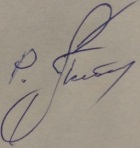 ____ декабря 2018 г.